Berufsfachschule BaselSearch results for "Beliebteste DVDs"Author / TitlePlace, Editor, YearMedientypCall number / AvailabilityNumber of loans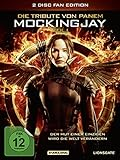 Lawrence, FrancisDie Tribute von Panem [3/1] : Mockingjay : Teil 1O.O. : Studiocanal, 2014DVD-SpielfilmTRIBavailable20Lawrence, FrancisDie Tribute von Panem [3/2] : Mockingjay : Teil 2O.O. : Impuls Home Entertainment, 2016DVD-SpielfilmTRIBavailable14